Mathology 2 Correlation– Ontario 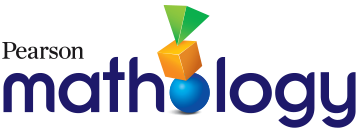 Mathology Kit (Prior 2022)LINE MASTERS FOR THE KITS (PRIOR TO 2020) CAN BE FOUND HERE: MATHOLOGY LINE MASTERS ONTARIO VERSIONNew lessons are listed in blue print. These are found in Mathology.ca and the updated print boxes. For information see: Mathology.caMathology 2 Correlation (Data Management and Probability) – Ontario Mathology 2 Correlation (Geometry and Measurement) – Ontario Overall Expectation
A1. Social-Emotional Learning (SEL) Skills and the Mathematical ProcessesMathology provides teachers with a flexible framework to support the development of students’ Social-Emotional Learning: By using diverse resources that represent a variety of students in real-world contexts, students can see themselves and others while positively engaging in mathematics By providing differentiated support that allows students to cope with challenges, start at a level that works for them, and build from there By providing students with opportunities to learn by way of different approaches, through the use of digital (e.g., virtual tools) and print resources (e.g., laminated student cards and math mats), allowing students to reveal their mathematical thinking in a risk-free environment.  By providing students with a variety of learning opportunities (small group, pair, whole class), to work collaboratively on math problems, share their own thinking, and listen to the thinking of others By including a variety of voices (built by and for Canadian learners) and opportunities to support local contexts (modifiable resources)  Curriculum Expectations 2020Mathology Grade 2 Activity Kit (Prior to 2022) Ideas to work with Mathology Activities to meet the new Ontario Curriculum ExpectationsIdeas to work with Mathology Activities to meet the new Ontario Curriculum ExpectationsOverall Expectation
B1. Number Sense: demonstrate an understanding of numbers and make connections to the way numbers are used in everyday lifeOverall Expectation
B1. Number Sense: demonstrate an understanding of numbers and make connections to the way numbers are used in everyday lifeOverall Expectation
B1. Number Sense: demonstrate an understanding of numbers and make connections to the way numbers are used in everyday lifeSpecific ExpectationWhole NumbersSpecific ExpectationWhole NumbersSpecific ExpectationWhole NumbersB1.1 read, represent, compose, and decompose whole numbers up to and including 200, using a variety of tools and strategies, and describe various ways they are used in everyday life Teacher Cards Number Cluster 2: Number Relationships 1 11: Decomposing to 2012: Number Relationships 1 ConsolidationNumber Cluster 3: Grouping and Place Value13: Building Numbers14: Making a Number Line16: Grouping and Place Value ConsolidationNumber Cluster 5: Number Relationships 222: Benchmarks on a Number Line23: Decomposing 5044: Earning MoneyNumber Cluster 9: Financial Literacy45: Earning Money45: Earning MoneyNumber Math Every Day Cards1A: Skip-Counting on a Hundred Chart;
Skip-Counting from Any Number1B: Skip-Counting with Actions2A: Show Me in Different Ways;Guess My Number2B: Math Commander; Building an Open Number Line3A:Adding Ten3B: Describe Me5A: Building Numbers5B: How Many Ways?12: Number Relationships 1 ConsolidationConsider including numbers to 200. Remove references to odd/even. Review assessment chart to include larger numbers. Consider changing examples in boxes 5-7 to greater numbers (to 100-200).13: Building Numbers to 100 (Revised 2020)Adapt to include numbers to 200. Consider using rods and ones instead of linking cubes.14: Making a Number LineThis lesson is not specifically required by Ontario. It supports adding 10s which will help with the mental math expectation to 50. It also supports 10 more or less without counting. Adapt when ready. Use numbers to 200. Students can make 3-digit numbers when ready.16: Grouping and Place Value ConsolidationConsider rolling number cubes to get several digits and add more cards. Use 3-digit numbers to 200. Use a hundred chart from 101 to 200. For the Line Master, add more questions with hundreds (e.g., Show the number using hundreds tens and ones in two ways. How many more tens needed to make another hundred?).22: Benchmarks on a Number LineConsider starting with numbers to 50 and increase to 200 as students are ready. Use an open number line as a tool to record numbers. Combined grade extensions can go to 500. Students create clue cards for their partners to solve (e.g., "I am between 100 and 150, but closer to 100"; “I am between 225 and 235 but I am closer to 225”). Adjust numbers in assessment chart to reflect the new benchmarks.23: Decomposing 50Consider starting with numbers to 50 and increase to 200 as students are ready. Use ten rods and cubes as counting tools. Use as is for accommodations.Composing and Decomposing Numbers to 200 (New 2020)B1.2 compare and order whole numbers up to and including 200, in various contextsTeacher CardsNumber Cluster 2: Number Relationships 16: Comparing Quantities 7: Ordering Quantities 12: Number Relationships 1 ConsolidationNumber Cluster 5: Number Relationships 222: Benchmarks on a Number Line12: Number Relationships 1 ConsolidationConsider including numbers to 200. Remove references to odd/even. Review assessment chart considering larger numbers. Consider changing examples in box 5-7 to greater numbers (to 100-200).Comparing and Ordering Numbers to 200 (New 2020)B1.3 estimate the number of objects in collections of up to 200 and verify their estimates by countingTeacher Cards Number Cluster 2: Number Relationships 110: Estimating with Benchmarks10: Estimating with BenchmarksConsider using benchmarks of 10 and 25 with visuals of groups of objects up to 100. Extension: put more than 100 objects in the jar or use visuals with larger numbers. Create a Line Master to count collections up to 100 and up to 200.  For example: Have 10 circled in the 100 image and another copy without a benchmark circled. Have 25 circled in the 200 image and another copy without a benchmark circled.B1.4 count to 200, including by 20s, 25s, and 50s, using a variety of tools and strategiesTeacher Cards Number Cluster 1: Counting1: Bridging Tens 2: Skip-Counting Forward 3: Skip-Counting Flexibly4: Skip-Counting Backward5: Counting ConsolidationNumber Cluster 3: Grouping and Place Value14: Making a Number Line15: Grouping to Count16: Grouping and Place Value Consolidation Number Cluster 5: Number Relationships 224: Jumping on the Number Line25: Number Relationships 2 Consolidation Number Math Every Day Cards1A: Skip-Counting on a Hundred Chart;
 Skip-Counting from Any Number1B: Skip-Counting with Actions3A: Adding Ten3B: Thinking Tens8A: Counting Equal Groups to Find How Many; I Spy8B: How Many Blocks?; How Many Ways?9: Collections of Coins14: Making a Number LineThis lesson is not specifically required by Ontario. It supports adding 10s which will help with the mental math expectation to 50. It also supports 10 more or less without counting. Adapt when ready. Use numbers to 200. Students can make 3-digit numbers when ready.15: Grouping to CountConsider using Side C to count to 200 by different numbers.16: Grouping and Place Value ConsolidationConsider rolling number cubes to get several digits and add more cards. Use 3-digit numbers to 200. Use a hundred chart from 101 to 200. For the Line Master, add more questions with hundreds (e.g., Show the number using hundreds, tens and ones in two ways. How many more tens needed to make another hundred?).24: Jumping on the Number LineConsider using numbers up to 200. When students are ready, make a number line to 200 and use the cards on Master 64c and take jumps of 1, 5, 10, 25, and 50 forward. For an extension: Students take jumps of 20 and take jumps of 1 backward.Combined Grades Extension: Students roll a number cube to represent a 3-digit number. Students count by 1s, 5s, 10s, 20s, 25s, and 50s forward and backward. For Consolidation,bring students back together and have them share different ways to jump forward. Decide which way takes the fewest jumps. Assessment: revise box 5 to show a number between 100 and 200.25: Number Relationships 2 Consolidation Consider using numbers up to 200.Students make new number riddles up to 200 and counting by 25 and 50. For the assessment chart, refer to curriculum for benchmarks.B1.5 describe what makes a number even or oddTeacher Cards Number Cluster 2: Number Relationships 18: Odd and Even Numbers8: Odd and Even NumbersConsider including using examples from real-life contexts such as street addresses, number of siblings, etc.Specific Expectations FractionsSpecific Expectations FractionsSpecific Expectations FractionsB1.6 use drawings to represent, solve, and compare the results of fair-share problems that involve sharing up to 10 items among 2, 3, 4, and 6 sharers, including problems that result in whole numbers, mixed numbers, and fractional amountsTeacher Cards Number Cluster 4: Early Fractional Thinking17: Equal Parts18: Comparing Fractions 119: Comparing Fractions 220: Regrouping Fractional Parts21: Early Fractional Thinking ConsolidationNumber Math Every Day Cards4A: Equal Parts from Home;  Modelling Fraction Amounts 4B: Naming Equal Parts17: Equal PartsConsider using paper folding and sharing with 2, 3, 4, 6, 8 people.18: Comparing Fractions 1Consider using paper folding and sharing with 2, 3, 4, 6, 8 people, then comparing the parts.19: Comparing Fractions 2Consider using Cuisinaire Rods to compare. Include a discussion about one-third and two-sixths. In the consolidation consider a discussion about which is equal.21: Early Fractional Thinking ConsolidationUse 10 items, share with 4 friends. Use 10 items, share with 2 friends. Use 9 items, share with 3 friends. Use 9 items, share with 4 friends. Use 8 items, share with 2 friends, and so on. Highlight for students: We can share items equally among friends. Partitioning Sets (New 2020)B1.7 recognize that one third and two sixths of the same whole are equal, in fair-sharing contextsPartitioning Sets (New 2020)Overall ExpectationB2. Operations: use knowledge of numbers and operations to solve mathematical problems encountered in everyday lifeOverall ExpectationB2. Operations: use knowledge of numbers and operations to solve mathematical problems encountered in everyday lifeOverall ExpectationB2. Operations: use knowledge of numbers and operations to solve mathematical problems encountered in everyday lifeSpecific Expectation
Properties and RelationshipsSpecific Expectation
Properties and RelationshipsSpecific Expectation
Properties and RelationshipsB2.1 use the properties of addition and subtraction, and the relationships between addition and multiplication and between subtraction and division, to solve problems and check calculationsTeacher Cards Number Cluster 6: Conceptualizing Additionand Subtraction26: Exploring Properties 27: Solving Problems 1 28: Solving Problems 2 29: Solving Problems 3 30: Solving Problems 4 31: Conceptualizing Addition and Subtraction Consolidation Number Cluster 8: Early Multiplicative Thinking40: Exploring Repeated Addition41: Repeated Addition and Multiplication42: Early Multiplicative Thinking Consolidation27: Solving Problems 1 Consider including additional problems up to 100. Continue to create problems with whole – unknown = part.28: Solving Problems 2 Consider creating additional questions with answers from 50-100. Highlight for students: We can rearrange numbers to make it easier to add.29: Solving Problems 3Consider creating additional joining problems with answers from 50-100. Include questions with 3 addends.30: Solving Problems 4 For larger numbers consider using base-ten manipulatives. For the assessment chart, revise the last box of each concept to use a number between 20 and 100.31: Conceptualizing Addition and Subtraction ConsolidationConsider including additional problems with answers from 50-100 and problems that use 3 addends. Highlights for students: We can add numbers in any order and it does not change the total.40: Exploring Repeated AdditionConsider including groups of halves and fourths (e.g., one-half of a pie, one-half of a granola bar, or one-half of an hour, and one-fourth pieces of oranges, one-fourth of a sandwich).41: Repeated Addition and MultiplicationConsider creating problems that involve repeated equal groups of one-half or one-fourth. A trapezoid is one half of a hexagon. How many hexagons are 6 trapezoids?A single sock is half a pair. How many pairs do you have if you have 8 socks?Butter can come in fourths. How many fourths are there in 2 full blocks of butter?42: Early Multiplicative Thinking ConsolidationConsider creating additional equal grouping and repeated subtraction situations. Share only up to 12 items. What to do:Add in Equal Grouping and Repeated Subtraction. Use item cards (include numbers under 12).  Turn over item card, take that many counters. How many people can you share with if each person needs 2, 3, 4? Write a repeated subtraction sentence and a division sentence.Highlights for Students: We can use a repeated subtraction and division sentence to show equal grouping.Specific ExpectationMath FactsSpecific ExpectationMath FactsSpecific ExpectationMath FactsB2.2 recall and demonstrate addition facts for numbers up to 20, and related subtraction factsTeacher Cards Number Cluster 7: Developing Operational Fluency32: Complements of 10 33: Using Doubles 34: Fluency with 20 36: Developing Operational Fluency Consolidation Number Cluster 9: Financial Literacy45: Spending MoneyNumber Math Every Day Cards6: What Math Do You See? What Could the Story Be?7A: Doubles and Near-Doubles;I Have… I Need… 7B: Hungry Bird; Make 10 Sequences36: Developing Operational Fluency Consolidation Students could each turnover two dominoes to work with larger numbers. For combined grades students could turn over 3 dominoes.Mastering Addition and Subtraction Facts (New 2020)Specific ExpectationMental MathSpecific ExpectationMental MathSpecific ExpectationMental MathB2.3 use mental math strategies, including estimation, to add and subtract whole numbers that add up to no more than 50, and explain the strategies usedTeacher Cards Number Cluster 7: Developing Operational Fluency35: Multi-Digit Fluency Number Math Every Day Cards7A: Doubles and Near-Doubles35: Multi-Digit Fluency Provide students with opportunities to practice adding and subtracting to 50 using a variety of strategies and unpack the student strategies as a class."Mastering Addition and Subtraction Facts (New 2020)B2.4 use objects, diagrams, and equations to represent, describe, and solve situations involving addition and subtraction of whole numbers that add up to no more than 100Teacher Cards Number Cluster 6: Conceptualizing Addition and Subtraction26: Exploring Properties 27: Solving Problems 1 28: Solving Problems 2 29: Solving Problems 3 30: Solving Problems 4 31: Conceptualizing Addition and Subtraction Consolidation 35: Multi-Digit FluencyNumber Cluster 9: Financial Literacy46: Saving Regularly Number Math Every Day Cards5B: What’s the Unknown Part?6: What Math Do You See?What Could the Story Be?7A: I Have… I Need… 7B: Hungry Bird27: Solving Problems 1 Consider including additional problems up to 100. Continue to create problems with whole – unknown = part.28: Solving Problems 2 Consider creating additional questions with answers from 50-100. Highlight for students: We can rearrange numbers to make it easier to add.29: Solving Problems 3Consider creating additional joining problems with answers from 50-100. Include questions with 3 addends.30: Solving Problems 4 For larger numbers, consider using base-ten manipulatives. For the Assessment chart: revise the last box of each concept to use a number between 20 and 100.31: Conceptualizing Addition and Subtraction ConsolidationConsider including additional problems with answers from 50-100 and problems that use 3 addends. Highlights for students: We can add numbers in any order and it does not change the total.35: Multi-Digit FluencyProvide students with opportunities to practice adding and subtracting to 50 using a variety of strategies and unpack the student strategies as a class."Specific ExpectationMultiplication and DivisionSpecific ExpectationMultiplication and DivisionSpecific ExpectationMultiplication and DivisionB2.5 represent multiplication as repeated equal groups, including groups of one half and one fourth, and solve related problems using various tools and drawingsTeacher CardsNumber Cluster 8: Early Multiplicative Thinking  40: Exploring Repeated Addition 41: Repeated Addition and Multiplication 42: Early Multiplicative Thinking ConsolidationNumber Math Every Day Cards8A: Counting Equal Groups to Find How Many8A: I Spy8B: How Many Blocks?8B: How Many Ways?40: Exploring Repeated AdditionConsider including groups of halves and fourths (e.g., one-half of a pie, one-half of a granola bar, or one-half of an hour, and one-fourth pieces of oranges, one-fourth of a sandwich.)41: Repeated Addition and MultiplicationConsider creating problems that involve repeated equal groups of one-half or one-fourth. A trapezoid is one half of a hexagon. How many hexagons are 6 trapezoids?A single sock is half a pair. How many pairs do you have if you have 8 socks?Butter can come in fourths. How many fourths are there in 2 full blocks of butter?42: Early Multiplicative Thinking ConsolidationConsider creating additional equal grouping and repeated subtraction situations. Share only up to 12 items. What to do: Add in Equal Grouping and Repeated Subtraction. Use item cards (include numbers under 12). Turn over item card, take that many counters. How many people can you share with if each person needs 2, 3, 4? Write a repeated subtraction sentence and a division sentence.Highlights for Students: We can use a repeated subtraction and division sentence to show equal grouping.B2.6 represent division of up to 12 items as the equal sharing of a quantity and solve related problems, using various tools and drawingsTeacher CardsNumber Cluster 8: Early Multiplicative Thinking 37: Grouping in 2s, 5s, and 10s 38: Making Equal Shares 39: Making Equal Groups 42: Early Multiplicative Thinking Consolidation38: Making Equal Shares Consider using cards and activities with items up to 12. 39: Making Equal Groups Use only up to 12 items. Assessment chart: boxes 2, 3, 4 could have smaller numbers of counters; boxes 6, 7, 8 should change next steps to 12.42: Early Multiplicative Thinking ConsolidationConsider creating additional equal grouping and repeated subtraction situations. Share only up to 12 items. What to do:Add in Equal Grouping and Repeated Subtraction. Use item cards (include numbers under 12).  Turn over item card, take that many counters. How many people can you share with if each person needs 2, 3, 4? Write a repeated subtraction sentence and a division sentence.Highlights for Students: We can use a repeated subtraction and division sentence to show equal grouping.Curriculum Expectations 2020Mathology Grade 2 Activity Kit (Prior to 2022)Ideas to work with Mathology Activities to meet the new Ontario Curriculum ExpectationsOverall ExpectationC1. Patterns and Relationships: identify, describe, extend, create, and make predictions about a variety of patterns, including those found in real-life contextsOverall ExpectationC1. Patterns and Relationships: identify, describe, extend, create, and make predictions about a variety of patterns, including those found in real-life contextsOverall ExpectationC1. Patterns and Relationships: identify, describe, extend, create, and make predictions about a variety of patterns, including those found in real-life contextsSpecific ExpectationPatternsSpecific ExpectationPatternsSpecific ExpectationPatternsC1.1 identify and describe a variety of patterns involving geometric designs, including patterns found in real-life contextsTeacher CardsPatterning and Algebra Cluster 1: Repeating Patterns13: Solving ProblemsPatterning and Algebra Math Every Day Card1: Repeating Patterns Around UsC1.2 create and translate patterns using various representations, including shapes and numbersTeacher CardsPatterning and Algebra Cluster 1: Repeating Patterns1: Exploring Patterns4: Combining AttributesTeacher CardsPatterning and Algebra Cluster 2:Increasing/Decreasing Patterns10: Reproducing Patterns11: Creating PatternsPatterning and Algebra Math Every Day Cards1: Show Another Way2A: How Many Can We Make?2B: Making Increasing Patterns; 
Making Decreasing Patterns11: Creating PatternsConsider translating patterns by using the pattern rule to create a new pattern. How to differentiate for Combined grades extension: change to create an increasing or decreasing pattern and predict what the 10th and 100th term would be. Include a discussion on decreasing patterns in the consolidation.C1.3 determine pattern rules and use them to extend patterns, make and justify predictions, and identify missing elements in patterns represented with shapes and numbersTeacher CardsPatterning and Algebra Cluster 1: Repeating Patterns2: Extending and Predicting3: Errors and Missing Elements4: Combining Attributes5: Repeating Patterns ConsolidationPatterning and Algebra Cluster 2: Increasing/Decreasing Patterns6: Increasing Patterns 1  7: Increasing Patterns 2 8: Decreasing Patterns  9: Extending Patterns  12: Errors and Missing Terms  13: Solving Problems 14: Increasing/Decreasing Patterns ConsolidationPatterning and Algebra Math Every Day Cards2A: How Many Can We Make?;Error Hunt2B: Making Increasing Patterns;Making Decreasing Patterns2: Extending and PredictingConsider adding patterns that can be extended in multiple directions and patterns in real life.9: Extending Patterns Consider adding increasing and decreasing number patterns. Add to instructions to predict the 10th term, making near and far predictions.12: Errors and Missing Terms  Consider incorporate decreasing pattern throughout the lessons. In Part 1 and 2: switch roles and repeat the activity using numbers. 14: Increasing/Decreasing Patterns ConsolidationConsider including decreasing patterns into all aspects of the lesson, as well as assessment.C1.4 create and describe patterns to illustrate relationships among whole numbers up to 100.Teacher CardsPatterning and Algebra Cluster 2: Increasing/Decreasing PatternsLink to Other Strands:Teacher CardsNumber Cluster 1: Counting2: Skip-Counting Forward3: Skip-Counting Flexibly4: Skip-Counting Backward5: Counting ConsolidationNumber Cluster 8: Early Multiplicative Thinking40: Exploring Repeated Addition41: Repeated Addition and Multiplication42: Early Multiplicative Thinking ConsolidationNumber Math Every Day Cards1A: Skip-Counting on a Hundred Chart1B: Skip-Counting with Actions8A: I Spy8B: How Many Blocks?8B: How Many Ways?2: Skip-Counting ForwardConsider providing a 101-200 chart when students are ready. Include skip counting by 20s,25s and 50s to 200. Use ten rods and ones as counting tools as an alternative to linking cubes. For accommodations, skip-count by 5s, 10s, 20s, and 25s using a hundred chart.3: Skip-Counting FlexiblyInclude skip-counting by 20s, 25s, 50s, and 100s to 200 from different start points. Use ten rods and ones as counting tools as an alternative to linking cubes.5: Counting ConsolidationInclude skip-counting by 20s, 25s, and 50s to 200. Add more cards and a 101-200 chart. Create cards to skip-count by 5s, 10s, 20s, 25s, and 50s to go to 200.40: Exploring Repeated AdditionConsider including groups of halves and fourths (e.g., one-half of a pie, one-half of a granola bar, or one-half of an hour, and one-fourth pieces of oranges, one-fourth of a sandwich).41: Repeated Addition and MultiplicationConsider creating problems that involve repeated equal groups of one-half or one-fourth. A trapezoid is one half of a hexagon. How many hexagons are 6 trapezoids?A single sock is half a pair. How many pairs do you have if you have 8 socks?Butter can come in fourths. How many fourths are there in 2 full blocks of butter?42: Early Multiplicative Thinking ConsolidationConsider creating additional equal grouping and repeated subtraction situations. Share only up to 12 items. What to do:Add in Equal Grouping and Repeated Subtraction. Use item cards (include numbers under 12).  Turn over item card, take that many counters. How many people can you share with if each person needs 2, 3, 4? Write a repeated subtraction sentence and a division sentence.Highlights for Students: We can use a repeated subtraction and division sentence to show equal grouping.Overall ExpectationC2. Equations and Inequalities: demonstrate an understanding of variables, expressions, equalities, and inequalities, and apply this understanding in various contextsOverall ExpectationC2. Equations and Inequalities: demonstrate an understanding of variables, expressions, equalities, and inequalities, and apply this understanding in various contextsOverall ExpectationC2. Equations and Inequalities: demonstrate an understanding of variables, expressions, equalities, and inequalities, and apply this understanding in various contextsSpecific ExpectationVariablesSpecific ExpectationVariablesSpecific ExpectationVariablesC2.1 identify when symbols are being used as variables, and describe how they are being usedTeacher CardsPatterning and Algebra Cluster 3: Equality and Inequality17: Exploring Number SentencesPatterning and Algebra Math Every Day Card3B: What’s Missing?17: Exploring Number SentencesConsider adapting line masters to include expressions 100. Use Line Master suggested for combined grades. Adapt some questions so that there are multiple addends (e.g., 2 + 4 + 5 + 2).Specific ExpectationEqualities and InequalitiesSpecific ExpectationEqualities and InequalitiesSpecific ExpectationEqualities and InequalitiesC2.2 determine what needs to be added to or subtracted from addition and subtraction expressions to make them equivalentTeacher CardsPatterning and Algebra Cluster 3: Equality and Inequality17: Exploring Number Sentences19: Missing NumbersPatterning and Algebra Math Every Day Card3B: What’s Missing?17: Exploring Number SentencesConsider adapting line masters to include expressions 100. Use Line Master suggested for combined grades. Adapt some questions so that there are multiple addends (e.g., 2 + 4 + 5 + 2).19: Missing NumbersConsider including a discussion on: What does the box/symbol mean in this equation? Combined grades suggestions are applicable for on grade. Combined grades extension could be to write their own number.C2.3 identify and use equivalent relationships for whole numbers up to 100, in various contextsTeacher CardsPatterning and Algebra Cluster 3: Equality and Inequality15: Equal and Unequal Sets16: Equal or Not Equal?Patterning and Algebra Math Every Day Cards3A: Equal or Not Equal?; 
3AHow Many Ways?Exploring Number Sentences for Larger Numbers (New 2020)Overall ExpectationC3. Coding: solve problems and create computational representations of mathematical situations using coding concepts and skillsOverall ExpectationC3. Coding: solve problems and create computational representations of mathematical situations using coding concepts and skillsOverall ExpectationC3. Coding: solve problems and create computational representations of mathematical situations using coding concepts and skillsSpecification Expectation                      Coding SkillsSpecification Expectation                      Coding SkillsSpecification Expectation                      Coding SkillsC3.1 solve problems and create computational representations of mathematical situations by writing and executing code, including code that involves sequential and concurrent events.Teacher CardsGeometry Cluster 5: CodingGeometry Math Every Day Cards4A: Our Design5: Code of the Day; 5:Wandering AnimalsCoding Concurrent Events (New 2020)Writing Code to Solve Problems (New 2020)Coding Consolidation (New 2020)C3.2 read and alter existing code, including code that involves sequential and concurrent events, and describe how changes to the code affect the outcomes.Effects of Altering a Code (New 2020)Coding Consolidation (New 2020)Overall ExpectationC4. Mathematical Modellingapply the process of mathematical modelling to represent, analyse, make predictions, and provide insight into real-life situationsOverall ExpectationC4. Mathematical Modellingapply the process of mathematical modelling to represent, analyse, make predictions, and provide insight into real-life situationsOverall ExpectationC4. Mathematical Modellingapply the process of mathematical modelling to represent, analyse, make predictions, and provide insight into real-life situationsThis overall expectation has no specific expectations. Mathematical modelling is an iterative and interconnected process that is applied to various contexts, allowing students to bring in learning from other strands. Students’ demonstration of the process of mathematical modelling, as they apply concepts and skills learned in other strands, is assessed and evaluatedNumber10: Estimating with Benchmarks 14: Making a Number Line 17: Equal Parts18: Comparing Fractions 1 24: Jumping on the Number Line 27: Solving Problems 128: Solving Problems 2 29: Solving Problems 330: Solving Problems 438:  Making Equal Shares39:  Making Equal Groups44: Earning MoneyAlgebra2: Extending and Predicting5: Consolidation Repeating Patterns9: Extending Patterns10: Reproducing PatternsData 3: Creating a Survey  5: Making Graphs 2   6: Data Consolidation 8: Conducting ExperimentsSpatial  3: Measuring Distance Around 8: Benchmarks and Estimation 11: Metres or Centimetres? Financial Literacy44: Earning MoneyNumber14: Making a Number LineThis lesson is not specifically required by Ontario. It supports adding 10s which will help with the mental math expectation to 50. It also supports 10 more or less without counting.17: Equal PartsConsider using paper folding and sharing with 2, 3, 4, 6, 8 people.18: Comparing Fractions 1Consider using paper folding and sharing with 2, 3, 4, 6, 8 people, then comparing the parts.24: Jumping on the Number LineConsider using numbers up to 200. When students are ready, make a number line to 200 and use the cards on Master 64c, then take jumps of 1, 5, 10, 25, and 50 forward.Extension: Students take jumps of 20 and take jumps of 1 backward.Combined Grades Extension: Students roll a number cube to represent a 3-digit number. Students count by 1, 5, 10, 20, 25, and 50 forward and backward. For Consolidation, bring students back together and have them share different ways to jump forward. Decide which way takes the fewest jumps. Assessment: change box 5 to show a number between 100 and 200.27: Solving Problems 1 Consider including additional problems up to 100. Continue to create problems with whole – unknown = part.28: Solving Problems 2 Consider creating additional questions with answers from 50-100. Highlight for students: We can rearrange numbers to make it easier to add.29: Solving Problems 3Consider creating additional joining problems with answers from 50-100. Include questions with 3 addends.30: Solving Problems 4 For larger numbers consider using base-ten manipulatives. For the Assessment chart, revise the last box of each concept to use a number between 20 and 100.38: Making Equal Shares Consider using cards with items up to 12. 39: Making Equal Groups Use only up to 12 items. For the Assessment chart: boxes 2, 3, 4 should have fewer counters; boxes 6, 7, 8 should change next steps to 12.Algebra2: Extending and PredictingConsider adding patterns that can be extended in multiple directions and patterns in real life.Patterns in Number Relationships (New 2020)Data 3: Creating a Survey Consider including logic diagrams, like Venn and Carroll diagrams. Organize findings using two-way tally tables. 6: Data Consolidation Consider collecting data on people and things. Sort and organize on Carroll/Venn Diagrams. Include identifying the Mode when analyzing.8: Conducting ExperimentsInclude complimentary events when you talk about how you can “use more than one word to describe the same spinner/bag”. Two events are said to be complementary when one event occurs if and only if the other does not.  For example, rolling a 5 or greater and rolling a 4 or less on a number cube are complementary events, because a roll is 5 or greater if and only if it is not 4 or less. Assessment chart: Include complimentary events.Curriculum Expectations 2020Mathology Grade 2Activity Kit (Prior to 2022)Ideas to work with Mathology Activities to meet the new Ontario Curriculum ExpectationsOverall Expectation
D1. Data Literacy: manage, analyze, and use data to make convincing arguments and informed decisions, in various contexts drawn from real lifeOverall Expectation
D1. Data Literacy: manage, analyze, and use data to make convincing arguments and informed decisions, in various contexts drawn from real lifeOverall Expectation
D1. Data Literacy: manage, analyze, and use data to make convincing arguments and informed decisions, in various contexts drawn from real lifeSpecific ExpectationData Collection and OrganizationSpecific ExpectationData Collection and OrganizationSpecific ExpectationData Collection and OrganizationD1.1 sort sets of data about people or things according to two attributes, using tables and logic diagrams, including Venn and Carroll diagramsTeacher CardsData Management and Probability Cluster 1: Data ManagementTeacher CardsGeometry Cluster 1: 2-D Shapes
1: Sorting 2-D ShapesGeometry Cluster 2: 3-D Solids1: Sorting 3-D Solids.Sorting Data by 2 Attributes (New 2020)1: Sorting 2-D ShapesConsider using Combined Grades extension cards. Include lines of symmetry. D1.2 collect data through observations, experiments, and interviews to answer questions of interest that focus on two pieces of information, and organize the data using in two-way tally tablesTeacher CardsData Management and Probability Cluster 1: Data Management3: Creating a Survey 6: Data Management ConsolidationData Management and Probability Math Every Day Card1: Conducting Surveys3: Creating a Survey Consider including logic diagrams, like Venn and Carroll diagrams. Organize findings using two-way tally tables. 6: Data Consolidation Consider collecting data on people and things. Sort and organize on Carroll/Venn Diagrams. Include identifying the Mode when analyzing.Identifying the Mode (New 2020)Specific ExpectationData VisualizationSpecific ExpectationData VisualizationSpecific ExpectationData VisualizationD1.3 display sets of data, using one-to-one correspondence, in concrete graphs, pictographs, line plots, and bar graphs with source, titles, and labelsTeacher CardsData Management and Probability Cluster 1: Data Management4: Making Graphs 15: Making Graphs 26: Data Management Consolidation6: Data Consolidation Consider collecting data on people and things. Sort and organize on Carroll/Venn Diagrams. Include identifying the Mode when analyzing.Specific ExpectationData AnalysisSpecific ExpectationData AnalysisSpecific ExpectationData AnalysisD1.4 identify the mode(s), if any, for various data sets presented in concrete graphs, pictographs, line plots, bar graphs, and tables, and explain what this measure indicates about the data.Teacher CardsData Management and Probability Cluster 1: Data ManagementIdentifying the Mode (New 2020)D1.5 analyze different sets of data presented in various ways, including in logic diagrams, line plots, and bar graphs, by asking and answering questions about the data and drawing conclusions, then make convincing arguments and informed decisionsTeacher CardsData Management and Probability Cluster 1: Data Management1: Interpreting Graphs 12: Interpreting Graphs 24: Making Graphs 15: Making Graphs 26: Data Management ConsolidationData Management and Probability Math Every Day Card1: Reading and Interpreting Graphs1: Interpreting Graphs 1Consider a discussion on making inferences about the data – what does the data tell us that’s not explicitly stated in the graph? For the Assessment Chart: Box 6 – include “makes inferences about the data”.2: Interpreting Graphs 2Consider a discussion on making inferences about the data – what does the data tell us that’s not explicitly stated in the graph? For the Assessment Chart: Box 8 – include “makes inferences about the data”.6: Data Management ConsolidationConsider collecting data on people and things. Sort and organize on Carroll/Venn Diagrams. Include identifying the Mode when analyzing.Overall ExpectationD2. Probability: describe the likelihood that events will happen and use that information to make predictionsOverall ExpectationD2. Probability: describe the likelihood that events will happen and use that information to make predictionsOverall ExpectationD2. Probability: describe the likelihood that events will happen and use that information to make predictionsSpecific ExpectationProbabilitySpecific ExpectationProbabilitySpecific ExpectationProbabilityD2.1 use mathematical language, including the terms “impossible”, “possible”, and “certain”, to describe the likelihood of complementary events happening, and use that likelihood to make predictions and informed decisionsTeacher CardsData Management and Probability Cluster 2: Probability and Chance7: Likelihood of Events8: Conducting Experiments9: Probability and Chance ConsolidationData Management and Probability Math Every Day Cards2: What’s in the Bag?
2:Word of the Day7: Likelihood of EventsConsider including likelihood of complimentary events. 8: Conducting ExperimentsConsider including complimentary events. For the Assessment chart: Consider including complimentary events. 9: Probability and Chance ConsolidationConsider including complimentary events. Two events are said to be complementary when one event occurs if and only if the other does not. For example: if you draw the card that says “Make a bag where the likelihood of taking a red counter is impossible”, then drawing a yellow counter will be certain.  Assessment chart consider including complimentary events in box 4.D2.2 make and test predictions about the likelihood that the mode(s) of a data set from one population will be the same for data collected from a different populationTeacher CardsData Management and Probability Cluster 2: Probability and Chance8: Conducting Experiments9: Probability and Chance Consolidation Identifying the Mode (New 2020)8: Conducting ExperimentsConsider iincluding complimentary events in a discussion about how you can “use more than one word to describe the same spinner/bag” Two events are said to be complementary when one event occurs if and only if the other does not. For example: if you draw the card that says, “Make a bag where the likelihood of taking a red counter is impossible”, then drawing a yellow counter will be certain.In the Assessment chart: Include complimentary events.9: Probability and Chance Consolidation Consider Including complimentary events. Two events are said to be complementary when one event occurs if and only if the other does not. For example: if you draw the card that says, “Make a bag where the likelihood of taking a red counter is impossible”, then drawing a yellow counter will be certain. Assessment chart: Include complimentary events in box 4.Curriculum Expectations 2020Mathology Grade 2 Activity Kit (Prior to 2022)Ideas to work with Mathology Activities to meet the new Ontario Curriculum ExpectationsOverall Expectation
E1. Geometric and Spatial Reasoning: describe and represent shape, location, and movement by applying geometric properties and spatial relationships in order to navigate the world around themOverall Expectation
E1. Geometric and Spatial Reasoning: describe and represent shape, location, and movement by applying geometric properties and spatial relationships in order to navigate the world around themOverall Expectation
E1. Geometric and Spatial Reasoning: describe and represent shape, location, and movement by applying geometric properties and spatial relationships in order to navigate the world around themSpecific Expectation Geometric ReasoningSpecific Expectation Geometric ReasoningSpecific Expectation Geometric ReasoningE1.1 sort and identify two-dimensional shapes by comparing number of sides, side lengths, angles, and number of lines of symmetryTeacher CardsGeometry Cluster 1: 2-D Shapes1: Sorting 2-D Shapes 2: Exploring 2-D Shapes 4: Symmetry in 2-D Shapes5: 2-D Shapes ConsolidationGeometry Math Every Day Cards1: Visualizing Shapes; 
Comparing Shapes1: Sorting 2-D Shapes Consider using Combined Grades extension cards. Include lines of symmetry. LM2b is no longer combined grades extension but rather on grade. For Combined Grades consider changing to: Students sort using various 3-D objects and identify 2-D shapes within them. 2: Exploring 2-D Shapes Co-create a list of geometric and non-geometric attributes used to identify 2-D shapes.5: 2-D Shapes ConsolidationConsider including congruent length when talking about equal sides. Add angle cards: no equal angles, 2 equal angles, more than 2 equal angles. For Combined grades extension, LM11C: consider removing reference to right angles, and polygons, add edges, faces. Combined Grades Extension - Grade 3s now sort 3-D solids by edges, vertices, faces and angles. E1.2 compose and decompose two-dimensional shapes, and show that the area of a shape remains constant regardless of how its parts are rearrangedTeacher CardsGeometry Cluster 3: Geometric Relationships11: Making Shapes15: Covering OutlinesGeometry Math Every Day Card3A: Fill Me In!15: Covering OutlinesIn the Consolidation, consider including a discussion that the area of the shape remains the same no matter how it’s covered. If a two-dimensional shape is broken into smaller parts (decomposing) and reassembled in a different way (composing), the area of the shape remains the same even though the shape itself has changed. This is the property of conservation.. E1.3 identify congruent lengths and angles in two-dimensional shapes by mentally and physically matching them, and determine if the shapes are congruentTeacher CardsGeometry Cluster 1: 2-D Shapes 5: 2-D Shapes Consolidation5: 2-D Shapes ConsolidationConsider including congruent length when talking about equal sides. Add angle cards: no equal angles, 2 equal angles, more than 2 equal angles. For Combined grades extension, LM11C: consider removing reference to right angles, and polygons, add edges, faces. Combined Grades Extension - Grade 3s now sort 3-D solids by edges, vertices, faces and angles. Congruent 2-D Shapes (New 2020)Specific ExpectationLocation and MovementSpecific ExpectationLocation and MovementSpecific ExpectationLocation and MovementE1.4 create and interpret simple maps of familiar placesTeacher CardsGeometry Cluster 4: Location and Movement18: Reading Maps 19: Drawing a MapGeometry Math Every Day Card4A: Our Design; Treasure MapE1.5 describe the relative positions of several objects and the movements needed to get from one object to anotherTeacher CardsGeometry Cluster 4: Location and Movement18: Reading Maps21: Location and Movement ConsolidationGeometry Math Every Day Cards5: Wandering AnimalsOverall ExpectationE2. Measurement: compare, estimate, and determine measurements in various contextsOverall ExpectationE2. Measurement: compare, estimate, and determine measurements in various contextsOverall ExpectationE2. Measurement: compare, estimate, and determine measurements in various contextsSpecific Expectation
AttributesSpecific Expectation
AttributesSpecific Expectation
AttributesE2.1 choose and use non-standard units appropriately to measure lengths, and describe the inverse relationship between the size of a unit and the number of units neededTeacher CardsMeasurement Cluster 1: Using Non-Standard Units1: Measuring Length 12: Measuring Length 23: Measuring Distance Around7: Using Non-Standard Units ConsolidationMeasurement Math Every Day Cards1: Estimation Scavenger Hunt; Estimation Station7: Using Non-Standard Units ConsolidationConsider including length, distance around, congruent length and angle cards. Consider removing references to mass, area, capacity.E2.2 explain the relationship between centimetres and metres as units of length, and use benchmarks for these units to estimate lengthsTeacher CardsMeasurement Cluster 2: Using Standard Units8: Benchmarks and Estimation9: The Metre 10: The Centimetre 11: Metres or Centimetres12: Using Standard Units ConsolidationMeasurement Math Every Day Cards2: What Am I?9: The Metre Consider including a discussion about the relationship 100 cm = 1 m. Measure and represent objects in cm and m. 12: Using Standard Units ConsolidationConsider including drawing lengths. Highlight for students to include 100 cm = 1 m.E2.3 measure and draw lengths in centimetres and metres, using a measuring tool, and recognize the impact of starting at points other than zeroTeacher CardsMeasurement Cluster 2: Using Standard Units9: The Metre 10: The Centimetre 11: Metres or Centimetres12: Using Standard Units ConsolidationMeasurement Math Every Day Card2: Which Unit?9: The Metre Consider including a discussion about the relationship 100 cm = 1 m. Measure and represent objects in cm and m. 12: Using Standard Units ConsolidationConsider including drawing lengths. Highlight for students to include 100 cm = 1 m.Specific ExpectationTimeSpecific ExpectationTimeSpecific ExpectationTimeE2.4 use units of time, including seconds, minutes, hours, and non-standard units, to describe the duration of various eventsTeacher CardMeasurement Cluster 3: Time and Temperature15: Measuring TimePassage of Time (Revised 2020)Curriculum Expectations 2020Mathology Grade 2 Activity Kit (Prior to 2022)Ideas to work with Mathology Activities to meet the new Ontario Curriculum ExpectationsOverall ExpectationF1. Money and Finances: demonstrate an understanding of the value of Canadian currencyOverall ExpectationF1. Money and Finances: demonstrate an understanding of the value of Canadian currencyOverall ExpectationF1. Money and Finances: demonstrate an understanding of the value of Canadian currencySpecific ExpectationsMoney ConceptsSpecific ExpectationsMoney ConceptsSpecific ExpectationsMoney ConceptsF1.1 identify different ways of representing the same amount of money up to 200¢ Canadian using various combinations of coins, and up to $200 using various combinations of $1 and $2 coins and $5, $10, $20, $50 and $100 billsNumber Cluster 9: Financial Literacy44: Earning Money  Number Math Every Day Cards9: Showing Money in Different Ways47: Money up to $200 (New 2020) 49: Financial Literacy Consolidation (Revised 2020)Create a Line Master with whole dollar amounts to $200 and cents to 200 cents. Each pair of students might model the amount in one way and the partner models the fewest coins or bills possible. The Assessment chart could be about modelling/representing money to 200 cents/$200 in different ways.